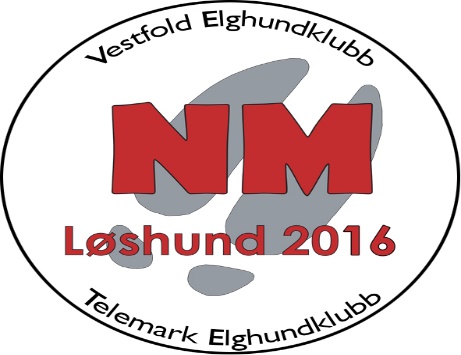 Invitasjon til NM-løshund 201622. og 23.09.2016Vestfold og Telemark Elghundklubber har fått oppgaven å arrangere NM for løshund i 2016Arrangementet vil foregå på Vindfjelltunet mellom Skien og Lardal (Lågendalen). Her har vi tilgang på alle fasiliteter og mange gode terreng i rimelig kjøreavstand.Vi sender ut invitasjon til alle medlemsklubber av NEKF for utvelgelse av sine representanter til arrangementet.Vedlagt finner dere uttaksregler og et regneark for å legge inn informasjon om deres deltakende hunder. Her er det også anledning til å sette opp 3 reserver. Klubbene må også sende med navn på dommere som skal dømme under NM. Gjerne en reserve og.Påmeldingsfrist 01.06.2016Pris pr deltaker med dommer er satt til kr 7.500,-Den enkelte dommer og hundefører vil kontaktes direkte etter at vi har mottatt påmeldinger og rangert eventuelle reservehunder. Påmeldinger og eventuelle spørsmål rundt påmelding sendes: nm2016loshund@gmail.comMer informasjon legges på NM-2016 sine hjemmesider og facebooksider:www.nmloshund.nohttps://www.facebook.com/NMloshund2016/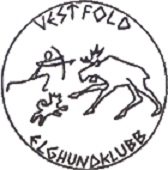 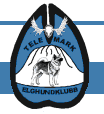 